Z á k l a d n á    umelecká škola  Ivana Ballu,   Námestie slobody 1575/16,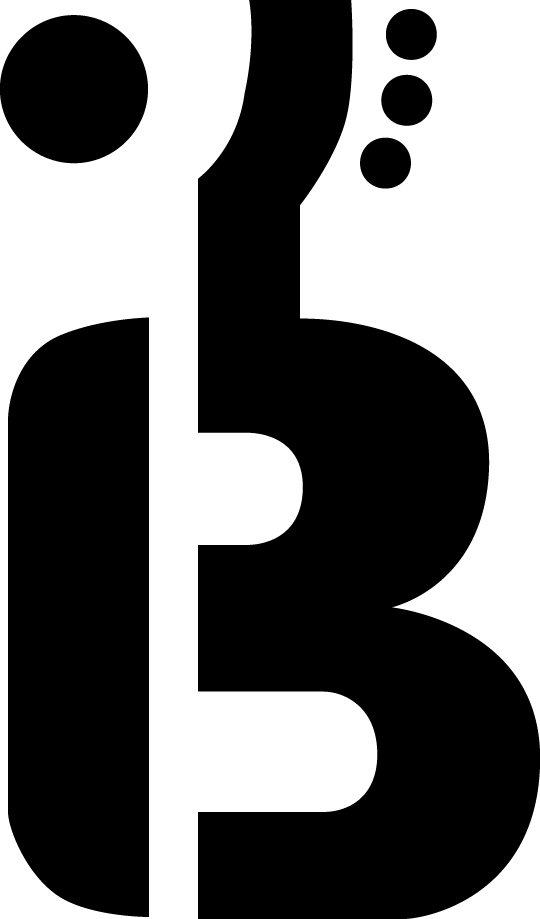 026 01 Dolný KubínSmernica  o kontrahovaní na ZUŠVypracoval : Bc. Zuzana Retišáková, Dis.artSmernica  o kontrahovaní na ZUŠ Ivana Ballu Námestie slobody 1575/16,   026 01  Dolný KubínRiaditeľ školy ako zamestnávateľ,  zamestnancov ZUŠ Ivana Ballu Dolný Kubín:
Základná umelecká škola Ivana Ballu v Dolnom Kubíne ako zamestnávateľ (ďalej len zamestnávateľ) upravuje postup kontrahovania nasledovne

Čl. 1
Mimoriadne nadaní žiaci môžu absolvovať 2 ročníky počas jedného školského roka (tzv. kontrahovanie). O spôsobilosti žiaka absolvovať 2 ročníky v jednom školskom roku rozhodne triedny učiteľ a výsledok komisionálnej skúšky.
Čl. 2Kontrahovanie je povolené 1  krát v prvej časti prvého stupňa základného štúdia, 1 krát v druhej časti prvého stupňa základného štúdia a 1 krát počas štúdia na druhom stupni základného štúdia. Nie je povolené kontrahovať v absolventskom ročníku , iba v prípade mimoriadne nadaného žiaka po posúdení predmetovou komisiou.
Čl. 3
Zákonný zástupca je povinný do 30. septembra podať písomnú žiadosť o kontrahovanie, ktorá je zverejnená na stránke ZUŠ I. Ballu. Následne sa triedny učiteľ vyjadrí k žiadosti a vedenie školy podľa návrhu triedneho učiteľa žiadosti schváli / neschváli. Písomne to oznámi zákonnému zástupcovi. Čl. 4
Riaditeľ Základnej umeleckej školy stanovuje poplatok za kontrahovanie v sume 20€. 
Čl. 5
Toto usmernenie je  záväzné pre všetkých zamestnancov školy a žiakov školy. 

Čl. 6
Toto usmernenie nadobúda účinnosť dňa  04.09.2023 a bolo schválené na pracovnej porade dňa 25. 8. 2023.V Dolnom Kubíne 25. 8. 2023 Mgr. Roman Ďaďoriaditeľ školyPrílohy :1. Žiadosť o kontrahovanie v ZUŠ I. Ballu 